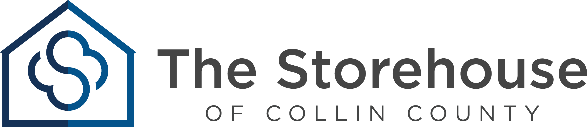 LISTA DE RECURSOS PARA NAVIDADSERVICIOS METROCREST para el código postal 75287 solo en Denton.TELÉFONO: 469-317-2556DIRECCIÓN: 13801 Hutton Drive # 150, Farmers Branch, TX 75234SITIO: http://www.metrocrestservices.org/** Las familias pueden inscribirse de lunes a viernes de 9 a. M. A 4 p. M. Cerraremos la mañana del 16/11 y del 25/11 al 28/11. La tienda navideña funciona desde el 12/11 hasta el 12/20.ACCIÓN COMUNITARIA CRISTIANA: sirve a comunidades en varios condados del norte de Texas. Visite nuestro sitio web www.ccahelps.org y siga estos pasos:• haga clic en: Obtener ayuda• desplácese hacia abajo hasta que vea 2 casillas: nuevos clientes y clientes existentes• haga clic en el que corresponda• complete la solicitud y haga clic en ENVIAR.Uno de nuestros trabajadores sociales se comunicará con usted, puede demorar de 5 a 10 días hábiles.Centro Comunitario de Saint ArborTeléfono: 903-238-3794Dirección: 25631 SMOTHERMAN RD FRISCO, TX 75033RECOGIDA: New Life Community Church el sábado 18 de diciembre de 2021, (9:00 am-1:00pm) forms.office.comAquí está el enlace para registrarse en Toys4Tots:https://forms.office.com/Pages/ResponsePage.aspx?id=e-bJc6odJ0mK35CMigMLDJv76fTjDVhAlhIRAHzJcclUNUdCUUtBNUdMTDRTNEk0RlZGRUtZTEVYOC4uLlenar | 2021 Solicitud de juguetes de Toys4Tots NLCC Esta es una solicitud familiar de 2 juguetes por niño - Fecha límite 3 de diciembre de 2021, 5:00 pm.	